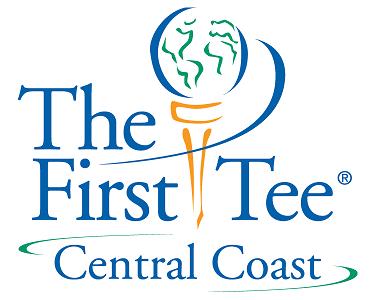 Fund Raising Module #34 legged stool of Fund-Raising            Annual            Major         Capital         Planned              Funding           Gifts         Campaign        GivingBoard Progression in Fund-Raisingboard must reach out to the public			Public			Friends			Friends			Donors			Donors			Fund-raisers“People give money to people who support worthy causes”